INDICAÇÃO Nº 465/2020Ementa: Substituição de placas de logradouros no Jardim Pinheiros.Exma. Senhora Presidente.Justificativa:Considerando que as placas de identificação de logradouro no bairro Jardim Pinheiros se encontram avariadas, muitas vezes impedindo sua visualização, a Vereadora Mônica Morandi requer nos termos do art. 127 do regimento interno, que seja encaminhada ao Exmo. Prefeito Municipal a seguinte indicação:	Designar ao departamento competente que providencie a substituição das placas de identificação de logradouro da Rua Humberto Biscardi, bem como as que se fizerem necessárias no bairro Jardim Pinheiros.  Valinhos, 04 de março de 2020.___________________Mônica MorandiVereadoraFoto anexa.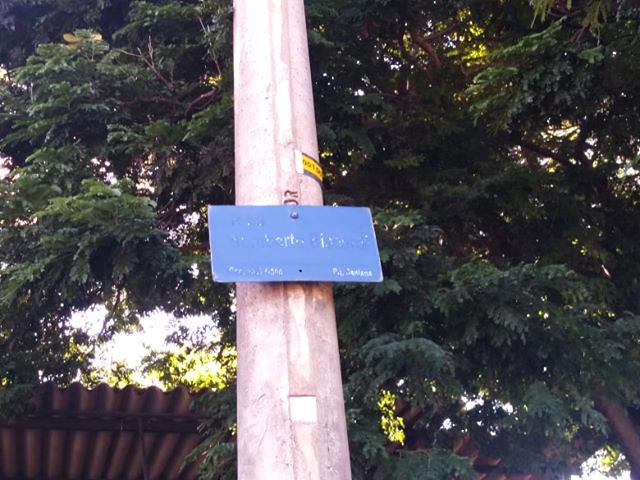 